Uplift Academy(Formerly known as Fast Track Academy)150 Newton Street, Newark, NJ 07103SCHOOL UNIFORM INFORMATIONGirls Uniform Description:Black Pants, Skirts, Shorts, Bermuda shorts (no leggings)Teal or Black Short Sleeve Polo Shirts w/ school logoTeal Long Sleeve Polo Shirts w/school logo (starting in October)White Short Sleeve Oxfords w/school logoBlack V-neck Cardigans w/school logoTeal or Black Cross tiesBoys Uniform Description:Black Pants or Bermuda shorts (no cargo pants)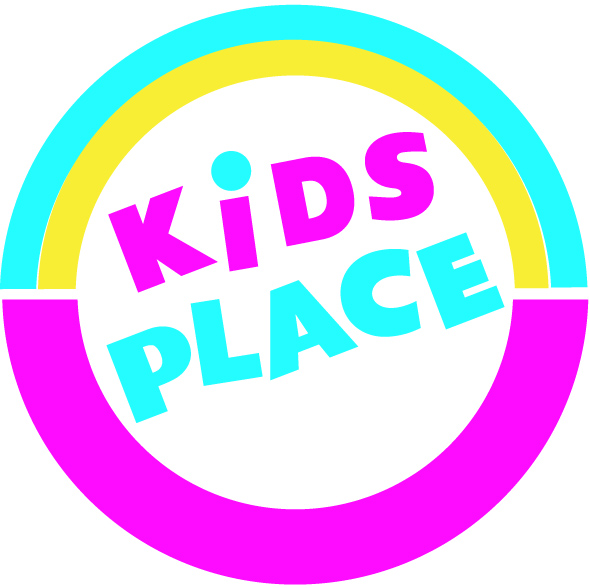 Teal or Black Short Sleeve Polo Shirts w/ school logoTeal Long Sleeve Polo Shirts w/school logo (starting in October)White Short Sleeve Oxfords w/school logoBlack V-neck Cardigans w/school logoTeal or Black TiesGym Wear – Boys & Girls:Black or Teal Gym T-Shirts w/school logoBlack Sweat Pants w/school logoBlack Hooded Sweat Shirt w/school logo*Note: All students must wear black uniform shoes*Discount not applicable to sale items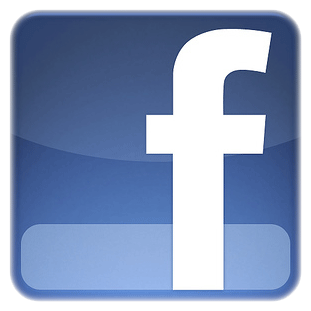 